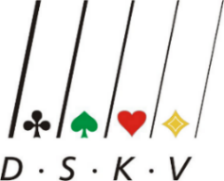 Deutscher Skatverband e.V. 
Markt 10
04600 Altenburg
Einverständniserklärung des ErziehungsberechtigtenAn der Deutschen Schüler- und Jugendmeisterschaft im Skat vom 17. Mai bis 20. Mai 2024 in Kassel nimmt teil:Name des Kindes:		
Geburtsdatum:	     	
wohnhaft in	     	Ich erlaube, dass mein Sohn/ Tochter ggf. in einem Schwimmbad baden darf und sich unter Aufsicht eines Betreuers in der Stadt aufhalten darf. Alleingänge außerhalb der Jugendherberge sind ausdrücklich untersagt!ja ☐          nein ☐ 	Mein Kind kann schwimmen.ja ☐          nein ☐Ich übertrage hiermit die elterliche Erziehungsgewalt für die Dauer der Veranstaltung, inklusive Hin- und Rückfahrt, den jeweiligen aufsichtführenden und verantwortlichen Betreuern.Sollte mein Sohn/ Tochter trotz wiederholter Ermahnung sich gemeinschaftswidrig verhalten, bin ich damit einverstanden, dass er/ sie auf eigene Kosten nach Hause geschickt wird, nachdem ich telefonisch davon unterrichtet worden bin.Ich bestätige durch meine Unterschrift, dass ich mit einem generellen Alkoholverbot während der Durchführung der Veranstaltung einverstanden bin und bei Zuwiderhandlungen mein Sohn/Tochter von der Veranstaltung ausgeschlossen wird.Ich bin damit einverstanden, dass Fotos von meinem Sohn/ meiner Tochter im Internet unter http://www.dskv.de und in unserer Verbandszeitung „Der Skatfreund“ veröffentlicht werden.Mein Sohn/ Tochter leidet an einer Krankheit / Allergie und nimmt folgende Medikamente:
     	
 Bitte sofern vorhanden Kopie des Impfpasses beifügen.Mein Sohn / Tochter ist bei folgender Krankenkasse versichert:      Für den Ernstfall erteile ich Ihnen das Recht meine/n Tochter/ Sohn in ein Krankenhaus aufnehmen zu lassen. Für den Fall einer dringenden Benachrichtigung bin ich unter folgender Telefonnummer zu erreichen
     Mein Sohn/ meine Tochter darf folgende übliche Nahrung nicht zu sich nehmen:      Für Schäden, die mein/e Sohn/ Tochter mutwillig verursacht, hafte ich. Ich bin für diesen Fall in folgender Haftpflichtversicherung:      Ort/ Datum:      				Unterschrift des Erziehungsberechtigten:      